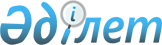 О внесении изменений и дополнений в постановление Центральной избирательной комиссии Республики Казахстан от 7 августа 1999 года N 19/222 "Об утверждении Правил расходования средств избирательных фондов и представления отчетов об их использовании при выборах депутатов Мажилиса Парламента Республики Казахстан", зарегистрированное в Министерстве юстиции Республики Казахстан за N 870Постановление Центральной избирательной комиссии Республики Казахстан от 14 февраля 2005 года N 153/219. Зарегистрировано Министерством юстиции Республики Казахстан от 17 марта 2005 года N 3498

     В соответствии со статьями 12 и 34 Конституционного закона Республики Казахстан «О выборах в Республике Казахстан» Центральная избирательная комиссия Республики Казахстан ПОСТАНОВЛЯЕТ: 

     1. Внести в постановление Центральной избирательной комиссии Республики Казахстан от 7 августа 1999 года № 19/222 «Об утверждении Правил расходования средств избирательных фондов и представления отчетов об их использовании при выборах депутатов Мажилиса Парламента Республики Казахстан» (зарегистрированное в Реестре государственной регистрации нормативных правовых актов Республики Казахстан под № 870), следующие изменения и дополнения: 

     в наименовании и пункте 1 постановления слова «Мажилиса Парламента» заменить словами «Парламента, маслихатов и акимов»; 

     в Правилах расходования средств избирательных фондов и представления отчетов об их использовании при выборах депутатов Мажилиса Парламента Республики Казахстан, утвержденных указанным постановлением: 

     в наименовании и по всему тексту Правил слова «Мажилиса Парламента» заменить словами «Парламента, маслихатов и акимов» в соответствующих падежах и числах; 

     по всему тексту Правил после слов «политической партии» и «партии» дополнить словами «(избирательного блока)» в соответствующих падежах; 

     в приложениях № 1, № 2, № 3, № 4 к указанным Правилам: 

     по всем текстам приложений слова «Мажилиса Парламента» и «Мажилиса» заменить словами «Парламента, маслихатов и акимов» в соответствующих падежах и числах; 

     по всем текстам приложений после слов «политической партии» и «партии» дополнить словами «(избирательного блока)» в соответствующих падежах и числах. 

     2. Настоящее постановление вводится в действие с момента его регистрации Министерством юстиции Республики Казахстан.      Председатель Центральной 

     избирательной комиссии 

     Республики Казахстан 
					© 2012. РГП на ПХВ «Институт законодательства и правовой информации Республики Казахстан» Министерства юстиции Республики Казахстан
				